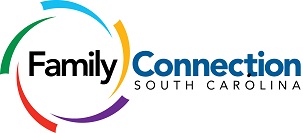 Autism Parent NavigatorFamily Connection of South Carolina is seeking to hire part-time family navigators for an evidence base program to help the outcomes of families and children with Autism Spectrum Disorder (ASD) through parent support. The Parent Navigator will provide parent-to-parent support, including home visits.Qualifications: *Must be the parent of a child with Autism Spectrum Disorder*Must value parent to parent support and have the desire to support and help other parents*Have completed, or be willing to complete, Family Connection's volunteer Support Parent Training*Must have reliable transportation and ability to travel to different counties*Must have phone and internet access*Have a good understanding of services for children with special healthcare needs*Must have the ability to be flexible with schedule, including the ability to work evenings and weekends*Have a high school degreeJob Responsibilities: *Provide support to parents of children with ASD through home visits*Deliver a structured program designed to improve parents' skills, knowledge and well-being*Participate in team meetings with program staff*Collect evaluation information from parents*Attend and participate in all required trainings (face to face, webinar and online)*Attend assigned meetings*Complete assigned outreach activities (working with providers)*Online documentation of all activities is required                                  Please send cover letter and resume to Adriana Shacklock, ashacklock@familyconnectionsc.org or fax to 866-420-4082.  